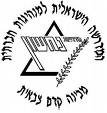 יום א'10.5.15  כ"א באייריום ב'11.5.15  כ"ב באייריום ג'12.5.15 כ"ג באייריום ד'13.5.15  כ"ד באייריום ה'14.5.15  כ"ה באיירמנחה תורןמיכלשישייעלשיעל הרכבשימיכליעלמיכליונתןמוביל יוםגל יונהרוני ינאיעמרי קידרוןדורוןאלמוגתורניםנועה צבר+תומרירדן ג+ דניאל יסער +נועםירדן כץ +אלון המור+ איתי קנווט יומימאיה לרמןיואבענברצליליובלולומאספיםאבירם +ענברמאיה+צליליואב+רוניעמרי+ברדורון+גלהשכמה – 5:45א' בוקר – 6:10-6:40יציאה לכיוון המונפור – 7:00הגעה למצפה- 9:45יציאה לנחל כזיב –10:00א' צהריים בעין טמיר – 12:30פריסה-16:00המשך מסלול – 14:00הגעה לחניון לילה אבירים – 18:0018:20 הוואי ובידורעיבוד יום8 ק"ממסלול לאנשים שמחפשים הליכה ב"ראש טוב"השכמה – 4:00א' בוקר – 4:30 – 5:00יציאה לנחל כזיב – 5:30פריסה – 8:00א' צהריים בעין חוטם – 12:30פריסה-16:00הגעה לחורבת חממה – 18:0018:30 א' ערבעיבוד יום17 ק"ממסלול למטיבי לכת ולאוהבי טיוליםהשכמה – 5:00א' בוקר – 5:20 – 5:50יציאה לכיוון הר מירון – 6:15פריסה – 9:00א' צהריים בהר מירון – 12:30פריסה-16:00הגעה לחניון הפיתול – 18:0018:30 הוואי ובידורא' ערב -19:3020:00 – מרצה מישיבת צפתעיבוד יום10 ק"ממסלול לאוהבי טיפוסים ועליות וזיעה שניגרת על המצחהשכמה – 5:00א' בוקר – 5:20 -5:50יציאה לנחל עמוד – 6:15פריסה בבריכות שכוי – 9:30א' צהריים בעין סתר – 12:30פריסה-16:00הגעה לצומת קדרים – 18:0018:20 עיבוד יום19:00 א' ערב19:40 הוואי ובידור11.5 ק"ממסלול לאוהבי נחלים ומצב רוח טובהשכמה – 4:30א' בוקר – 4:50 – 5:20יציאה לכיוון הכנרת – 5:40פריסה – 8:00א צהריים והגעה לכנרת – 12:0014:00 סיכום שבוע15:30 – יציאה לירושלים9 ק"מ מסלול לאוהבי נוף ושכשוך בכנרתהדרכותענר-מבצר מונפורדניאל ה-שלום הגלילתומר- מלחמת לבנון יובלולו-שביל ישראליואב ומאיה-אלי אביביירדן ג-הר מירוןדורון- חסידים ואליהו הנביאדניאל ה-אוריאל ואלירז פרץשיר וליר-נחל עמודנועם- הרשב"יעמרי-אלי אביבידורון-הכנרתשי -יבנאל